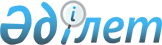 О внесении изменений и дополнений в приказ Министра здравоохранения Республики Казахстан от 13 ноября 2020 года № ҚР ДСМ-194/2020 "Об утверждении правил прикрепления физических лиц к организациям здравоохранения, оказывающим первичную медико-санитарную помощь"Приказ Министра здравоохранения Республики Казахстан от 28 июля 2021 года № ҚР ДСМ - 66. Зарегистрирован в Министерстве юстиции Республики Казахстан 29 июля 2021 года № 23753
      ПРИКАЗЫВАЮ:
      1. Внести в приказ Министра здравоохранения Республики Казахстан от 13 ноября 2020 года № ҚР ДСМ-194/2020 "Об утверждении правил прикрепления физических лиц к организациям здравоохранения, оказывающим первичную медико-санитарную помощь" (зарегистрирован в Реестре государственной регистрации нормативных правовых актов под № 21642) следующие изменения и дополнения:
      в Правилах прикрепления физических лиц к организациям здравоохранения, оказывающим первичную медико-санитарную помощь:
      пункт 2 дополнить подпунктами 5-1), 5-2) и 7-1) следующего содержания:
      "5-1) трудящийся мигрант – лицо, являющееся гражданином государства-члена Евразийского экономического союза, законно находящееся и на законном основании осуществляющее трудовую деятельность на территории трудоустройства, гражданином которого оно не является и в котором постоянно не проживает;
      5-2) кандас – этнический казах и (или) члены его семьи казахской национальности, ранее не состоявшие в гражданстве Республики Казахстан, прибывшие на историческую родину и получившие соответствующий статус в порядке, установленном Законом Республики Казахстан "О миграции населения";
      7-1) застрахованный – лицо, в отношении которого осуществляется добровольное медицинское страхование;";
      дополнить пунктом 3-1 следующего содержания:
      "3-1. Прикрепление к организациям ПМСП граждан Республики Казахстан, кандасов, беженцев, иностранцев и (или) лиц без гражданства, постоянно проживающих на территории Республики Казахстан, осуществляется для реализации права на получение медицинской помощи в рамках гарантированного объема бесплатной медицинской помощи (далее – ГОБМП) и в системе обязательного социального медицинского страхования (далее – ОСМС).
      Прикрепление к организациям ПМСП иностранцев и (или) лиц без гражданства, временно пребывающих в Республике Казахстан, лиц, ищущих убежище, осуществляется для оказания:
      ПМСП в рамках добровольного медицинского страхования (далее – ДМС);
      медицинской помощи в рамках ГОБМП по перечню и в объеме, утвержденному приказом Министра здравоохранения Республики Казахстан от 9 октября 2020 года № ҚР ДСМ-121/2020 "Об утверждении перечня заболеваний, представляющих опасность для окружающих и объема медицинской помощи, при которых иностранцы и лица без гражданства, временно пребывающие в Республике Казахстан, лица, ищущие убежище, имеют право на получение гарантированного объема бесплатной медицинской помощи" (зарегистрирован в Реестре государственной регистрации нормативных правовых актов под № 21407);
      медицинской помощи в системе ОСМС в соответствии с пунктом 3 статьи 2 Закона Республики Казахстан "Об обязательном социальном медицинском страховании".";
      пункт 4 изложить в следующей редакции:
      "4. Прикрепление физических лиц осуществляется для реализации права на получение медицинской помощи в рамках ГОБМП и в системе ОСМС по индивидуальному идентификационному номеру (далее – ИИН) к одной организации ПМСП.
      Оказание ПМСП в рамках ГОБМП для граждан Республики Казахстан, кандасов, беженцев, иностранцев и (или) лиц без гражданства, постоянно проживающих на территории Республики Казахстан, по договору ДМС трудящихся мигрантов и членов их семей, являющихся гражданами государств-членов Евразийского экономического союза (далее – ЕАЭС) осуществляет организация ПМСП, имеющая договор закупа медицинских услуг с фондом на оказание медицинской помощи в рамках ГОБМП и (или) в системе ОСМС (далее – договор закупа медицинских услуг) и (или) имеющая медицинские информационные системы, интегрированные с информационными системами Министерства здравоохранения Республики Казахстан в целях получения и (или) передачи сведений для предоставления медицинских услуг в системе ОСМС.
      При прикреплении физического лица к организации ПМСП открепление от предыдущей организации ПМСП осуществляется автоматически.";
      пункт 8 изложить в следующей редакции: 
      "8. Прикрепление физических лиц к организациям здравоохранения, оказывающим ПМСП в рамках ГОБМП осуществляется по месту постоянного или временного проживания с учетом права свободного выбора организации ПМСП в пределах одной административно-территориальной единицы (село, поселок, сельский округ, район в городе, город, район, область), за исключением лиц, проживающих на приграничных территориях, которые по праву свободного выбора медицинской организации прикрепляются к организации ПМСП, расположенной на территории близлежащей административно-территориальной единицы. 
      Свободный выбор специалиста ПМСП осуществляется в пределах организации ПМСП по месту прикрепления с учетом количества прикрепленного населения на участке (части территории обслуживания населения субъектом ПМСП, закрепленной за специалистом ПМСП).
      Прикрепление физических лиц в рамках ДМС осуществляется по месту постоянного или временного проживания к организации здравоохранения, оказывающей ПМСП, предусмотренной договором ДМС.";
      пункт 9 изложить в следующей редакции: 
      "9. Для прикрепления к организации ПМСП по месту постоянного или временного проживания для оказания медицинской помощи в рамках ГОБМП реализована государственная услуга "Прикрепление к медицинской организации, оказывающей первичную медико-санитарную помощь" (далее – государственная услуга).
      Организация ПМСП предоставляет физическим лицам государственную услугу при самостоятельном обращении или через веб-портал "Электронного правительства" (далее – ПЭП).
      Сведения о документах, удостоверяющих личность, организация ПМСП получает из соответствующих государственных информационных систем через ПЭП.
      Перечень основных требований к оказанию государственной услуги, включающий характеристики процесса, форму, содержание и результат оказания, а также иные сведения с учетом особенностей предоставления государственной услуги приведен согласно приложению к настоящим Правилам.
      Заявку при непосредственном обращении за оказанием государственной услуги в письменной форме на имя первого руководителя организации, подают следующие физические лица:
      1) пенсионеры;
      2) инвалиды;
      3) законные представители ребенка инвалида с детства, а также опекуны или попечители, патронатные воспитатели и другие заменяющие их лица, осуществляющие в соответствии с законодательством Республики Казахстан заботу, образование, воспитание, защиту прав и интересов ребенка (законные представители);
      4) осужденные, отбывающие наказание по приговору суда в местах лишения свободы, отбывающие в колониях (по месту отбывания), при наличии протокола комиссии по рассмотрению вопросов регистрации прикрепления (открепления) населения к ПМСП в информационную систему "Регистр прикрепленного населения", созданной приказом первого руководителя местного органа государственного управления здравоохранением областей, городов республиканского значения и столицы; 
      5) студенты, а также обучающиеся в медресе, при наличии официального обращения ректора высшего учебного заведения в ПМСП и протокол комиссии между учебным заведением и ПМСП;
      6) военнослужащие срочной службы;
      7) дети, родившиеся в иностранных государствах;
      8) опекаемые домов малютки, сирот, престарелых и другие;
      9) оформляющие прикрепление по доверенности;
      10) оформляющие прикрепление по договору ДМС при наличии договора.
      При непосредственном обращении в организацию ПМСП, специалисты организации ПМСП оформляют запрос на прикрепление в информационную систему "Регистр прикрепленного населения". Специалист субъекта цифрового здравоохранения проводит рассмотрение запроса на прикрепление и принимает решение об одобрении заявки либо о мотивированном отказе.
      Государственная услуга оказывается с момента сдачи документов в течение 1 (одного) рабочего дня. Запрос на оказание государственной услуги принимается за 2 (два) часа до окончания работы организации ПМСП (до 18.00 часов в рабочие дни).
      Результатом оказания государственной услуги является уведомление о прикреплении или мотивированный отказ в форме электронного документа в "Личный кабинет".
      Государственная услуга через ПЭП оказывается в день обращения на ПЭП.
      Организация ПМСП обеспечивает внесение данных об оказании государственной услуги в информационную систему мониторинга оказания государственных услуг, с целью мониторинга оказания государственных услуг в порядке, установленном уполномоченным органом в сфере информатизации в соответствии с подпунктом 11) пункта 2 статьи 5 Закона."; 
      дополнить пунктом 9-1 следующего содержания:
      "9-1. Прикрепление в рамках ДМС иностранцев и (или) лиц без гражданства, временно пребывающих на территории Республики Казахстан, лиц, ищущих убежище, к организации ПМСП осуществляется на основе договора ДМС, заявления произвольной формы на казахском или русском языке и документа, удостоверяющего личность (заграничный паспорт), в любое календарное время в соответствии с графиком работы организации ПМСП.
      Документом, свидетельствующим о прикреплении в рамках ДМС иностранцев и (или) лиц без гражданства, временно пребывающих на территории Республики Казахстан, лиц, ищущих убежище, к организации ПМСП является талон прикрепления к медицинской организации по форме № 064/у, утвержденной приказом исполняющего обязанности Министра здравоохранения Республики Казахстан от 30 октября 2020 года № ҚР ДСМ-175/2020 "Об утверждении форм учетной документации в области здравоохранения" (зарегистрирован в Реестре государственной регистрации нормативных правовых актов под № 21579). Талон прикрепления выдается медицинским регистратором медицинской организации.
      Прикрепление к организации ПМСП осуществляется на срок действия договора ДМС.
      Организации ПМСП осуществляют прикрепление при личном обращении застрахованного или обращении страховой организации, с которым заключен договор ДМС. 
      Прикрепление членов семьи осуществляется при наличии их письменного согласия одним из членов семьи на основании заявления произвольной формы на казахском или русском языке при предоставлении договора ДМС и документа, удостоверяющего личность каждого члена семьи.
      Прикрепление лиц, не достигших восемнадцати лет, осуществляется при наличии документа, удостоверяющего личность прикрепляемого лица и его законного представителя.";
      подпункт 4) пункта 10 изложить в следующей редакции:
      "4) договор ДМС, заключенный между страхователем и страховой организацией, в рамках которого организация ПМСП оказывает медицинские услуги застрахованному;";
      пункт 11 изложить в следующей редакции:
      "11. Прикрепление граждан Республики Казахстан, кандасов, беженцев, иностранцев и (или) лиц без гражданства, постоянно проживающих на территории Республики Казахстан к организациям ПМСП по основаниям, предусмотренным подпунктами 1), 2), 3), 5) пункта 10 настоящих Правил, осуществляется путем подачи лицом электронного заявления через ПЭП на прикрепление.
      Прикрепление иностранцев и (или) лиц без гражданства, временно пребывающих в Республике Казахстан, лиц, ищущих убежище к организациям ПМСП по основанию, предусмотренному подпунктом 4) пункта 10 настоящих Правил, осуществляется путем подачи лицом заявления или обращения страховой организацией, с которым заключен договор ДМС на застрахованного, в произвольной форме на казахском или русском языке на прикрепление.";
      подпункты 1) и 2) пункта 17 изложить в следующей редакции:
      "1) установлении факта смерти прикрепленного лица на основании свидетельства о смерти;
      2) изменении прикрепленным лицом места постоянного проживания за пределы страны на основании сведений из государственной базы данных "Физические лица" Министерства юстиции Республики Казахстан;".
      2. Департаменту координации обязательного социального медицинского страхования Министерства здравоохранения Республики Казахстан в установленном законодательством Республики Казахстан порядке обеспечить:
      1) государственную регистрацию настоящего приказа в Министерстве юстиции Республики Казахстан;
      2) размещение настоящего приказа на интернет-ресурсе Министерства здравоохранения Республики Казахстан после его официального опубликования;
      3) в течение десяти рабочих дней после государственной регистрации настоящего приказа в Министерстве юстиции Республики Казахстан представление в Юридический департамент Министерства здравоохранения Республики Казахстан сведений об исполнении мероприятий, предусмотренных подпунктами 1) и 2) настоящего пункта.
      3. Контроль за исполнением настоящего приказа возложить на курирующего вице-министра здравоохранения Республики Казахстан.
      4. Настоящий приказ вводится в действие по истечении десяти календарных дней после дня его первого официального опубликования.
      "СОГЛАСОВАН"
Министерство иностранных дел
Республики Казахстан
      "СОГЛАСОВАН"
Министерство труда и социальной
защиты населения Республики Казахстан
      "СОГЛАСОВАН"
Министерство внутренних дел
Республики Казахстан
"СОГЛАСОВАН"
Министерство цифрового развития,
инноваций и аэрокосмической промышленности
Республики Казахстан
					© 2012. РГП на ПХВ «Институт законодательства и правовой информации Республики Казахстан» Министерства юстиции Республики Казахстан
				
      Министр здравоохранения 
Республики Казахстан 

А. Цой
